Муниципальное бюджетное дошкольное образовательное учреждениеФировский детский сад «Родничок»                                                                               Утверждён: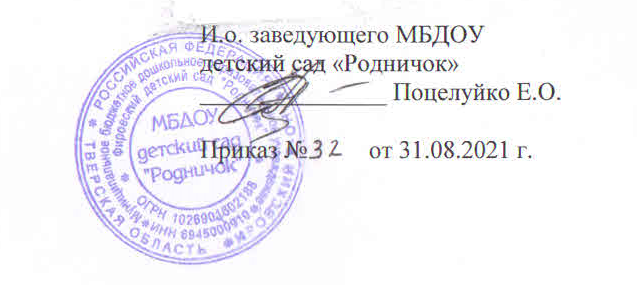 План мероприятийпо обеспечению пожарной безопасностина 2021-2022 учебный годФирово2021№п/п№п/пНаименование мероприятийСрокисполненияОтветственныеОтметка о выполнении1. Организационно административные мероприятия.1. Организационно административные мероприятия.1. Организационно административные мероприятия.1. Организационно административные мероприятия.1. Организационно административные мероприятия.1. Организационно административные мероприятия.1Разработка и утверждение локальных документов о мерах пожарной безопасности:
* приказа о назначении ответственного за
пожарную безопасность в ДОУ;
* приказа об установлении
противопожарного режима в ДОУ;
* приказа о проведении мероприятий по
обучению сотрудников ДОУ мерам
пожарной безопасностиРазработка и утверждение локальных документов о мерах пожарной безопасности:
* приказа о назначении ответственного за
пожарную безопасность в ДОУ;
* приказа об установлении
противопожарного режима в ДОУ;
* приказа о проведении мероприятий по
обучению сотрудников ДОУ мерам
пожарной безопасностисентябрьзаведующий2Изучение нормативных документов по пожарной безопасности федерального и регионального уровнейИзучение нормативных документов по пожарной безопасности федерального и регионального уровнейпостояннозаведующий3Проведение практических занятий по отработке плана эвакуации в случае возникновения пожараПроведение практических занятий по отработке плана эвакуации в случае возникновения пожара2 раза в годответственный за пожарную безопасность, заместитель заведующего4Проверка сопротивления изоляции электросети
и заземления оборудованияПроверка сопротивления изоляции электросети
и заземления оборудованияпо договору с организациейзаведующий5Проведение противопожарных инструктажей с работникамиПроведение противопожарных инструктажей с работникамипериодическизаведующий6Проведение внепланового противопожарного инструктажа в связи с организацией массовых мероприятий (новогодних елок)Проведение внепланового противопожарного инструктажа в связи с организацией массовых мероприятий (новогодних елок)декабрьзаведующийхозяйством7Инструктирование персонала по   противопожарной безопасности     (для вновь принятых работников)Инструктирование персонала по   противопожарной безопасности     (для вновь принятых работников)постояннозаведующий8Обеспечение соблюдения правил пожарной безопасности при проведении детских утренников и других массовых мероприятий путем установления во время их проведения обязательного дежурства работников        во время массовых мероприятий      Обеспечение соблюдения правил пожарной безопасности при проведении детских утренников и других массовых мероприятий путем установления во время их проведения обязательного дежурства работников        во время массовых мероприятий      регулярно(в соответствии с планом проведения)воспитатели9Мониторинг работы АПС Мониторинг работы АПС 1 раз в  мес.соответствующая организация10Проверка исправности наружного освещения, электрических розеток, выключателей, техническое обслуживание электросетейПроверка исправности наружного освещения, электрических розеток, выключателей, техническое обслуживание электросетейпостоянносоответствующая организацияМетодическая работа. Методическая работа. Методическая работа. Методическая работа. Методическая работа. Методическая работа. Проведение недели пожарной безопасности Проведение недели пожарной безопасности Сентябрьст. воспитательвоспитатели групп1Проведение инструктажей с работникамиПроведение инструктажей с работникамиВ течение годазаведующий ДОУ2Практические занятия по эвакуации детей в случае возникновения пожараПрактические занятия по эвакуации детей в случае возникновения пожара2 раза в годзаведующий ДОУзав. хозяйствомст. воспитатель3Консультации:«Основы пожарной безопасности»«Эвакуация детей из загоревшегося здания» «Средства пожаротушения»«Обеспечение безопасности ребенка: дома и в общественных местах»;«Первая помощь при ожогах»;«Оказание первой помощи, пострадавшим во время пожара»Консультации:«Основы пожарной безопасности»«Эвакуация детей из загоревшегося здания» «Средства пожаротушения»«Обеспечение безопасности ребенка: дома и в общественных местах»;«Первая помощь при ожогах»;«Оказание первой помощи, пострадавшим во время пожара»ОктябрьНоябрьДекабрьФевральзаведующий ДОУпожарный инспектормедсестра4Обзор литературы по теме «Профилактика ППБ» (новинки методической, художественной, публицистической литературы)Обзор литературы по теме «Профилактика ППБ» (новинки методической, художественной, публицистической литературы)Сентябрьст. воспитательРабота с детьмиРабота с детьмиРабота с детьмиРабота с детьмиРабота с детьмиРабота с детьми1Беседы:«Пожар в лесу?»«Безопасный дом» «Веселый праздник Новый год,  в гости елочка придет!»«Если дома начался пожар?» «Что делать если в детском саду пожар?»«Опасные предметы» «Знаешь сам – расскажи другому»Беседы:«Пожар в лесу?»«Безопасный дом» «Веселый праздник Новый год,  в гости елочка придет!»«Если дома начался пожар?» «Что делать если в детском саду пожар?»«Опасные предметы» «Знаешь сам – расскажи другому»ОктябрьДекабрьМартИюньвоспитатели младших, средних, старших, подготовительных групп2Подвижные игры: «Юный друг пожарных»;«Мы - сильные, смелые, ловкие,  умелые!»Подвижные игры: «Юный друг пожарных»;«Мы - сильные, смелые, ловкие,  умелые!»В течение годавоспитатели3Сюжетные игры:Инсценировка «Кошкин дом»«Мы – пожарные!»Сюжетные игры:Инсценировка «Кошкин дом»«Мы – пожарные!»В течение годавоспитатели4Художественная литература:С. Маршак «Рассказ о неизвестном герое», «Пожар»Е. Хоринская «Спичка-невеличка»А. Шевченко «Как ловили уголька»Л. Толстой «Пожар», «Пожарные собаки»С. Михалков  «Дядя Степа»Е. Хоринский «Спичка - невеличка»Н. Пикулева «Пожарная машина»Б. Житков «Дым»Загадки, пословицы, поговоркиХудожественная литература:С. Маршак «Рассказ о неизвестном герое», «Пожар»Е. Хоринская «Спичка-невеличка»А. Шевченко «Как ловили уголька»Л. Толстой «Пожар», «Пожарные собаки»С. Михалков  «Дядя Степа»Е. Хоринский «Спичка - невеличка»Н. Пикулева «Пожарная машина»Б. Житков «Дым»Загадки, пословицы, поговоркиВ течение годавоспитатели5Дидактические игры:«Опасные ситуации»;«Назови опасные предметы»;«Служба спасения: 01, 02, 03»;«Горит – не горит»;«Кому что нужно для работы?»;Дидактические игры:«Опасные ситуации»;«Назови опасные предметы»;«Служба спасения: 01, 02, 03»;«Горит – не горит»;«Кому что нужно для работы?»;В течение годавоспитатели6Оформление выставки детских рисунков: «По сказкам».Оформление выставки детских рисунков: «По сказкам».По плануст. воспитатель воспитатели7 Практические занятия с детьми по формированию навыков поведения в пожароопасной ситуации Практические занятия с детьми по формированию навыков поведения в пожароопасной ситуации1 раз в кварталвоспитатели8Практикум для детей и воспитателей: «Оказание первой помощи в экстренных ситуациях»Практикум для детей и воспитателей: «Оказание первой помощи в экстренных ситуациях»2 раза в годмедсестра9Тематический досуг:    «В мире героических профессий МЧС: Огнеборцы»Тематический досуг:    «В мире героических профессий МЧС: Огнеборцы»Декабрьмузыкальный руководитель10Познавательная итоговая викторина: «Хочу все знать!»Познавательная итоговая викторина: «Хочу все знать!»Маймузыкальный руководитель воспитатели11Экскурсии и целевые прогулки:«В пожарную часть (МЧС России);«В прачечную ДОУ – знакомство с электроприборами»;«На кухню ДОУ - знакомство с электроприборами».Экскурсии и целевые прогулки:«В пожарную часть (МЧС России);«В прачечную ДОУ – знакомство с электроприборами»;«На кухню ДОУ - знакомство с электроприборами».В течение годаст. воспитатель воспитателиРабота с родителямиРабота с родителямиРабота с родителямиРабота с родителямиРабота с родителямиРабота с родителями1Оформление стендов в группах «Опасные ситуации дома и в детском саду»Оформление стендов в группах «Опасные ситуации дома и в детском саду»В течение годаст. воспитатель воспитатели2Оформление стендов и уголков по пожарной безопасности  с консультациями в коридорах и холлах детского садаОформление стендов и уголков по пожарной безопасности  с консультациями в коридорах и холлах детского садаПериодическист. воспитатель заведующий хозяйством3Консультации:«Безопасное поведение» «Предотвратите беду: действия детей в чрезвычайных ситуациях»«Правила поведения при пожаре»«Первая помощь (ожоги, травмы)Консультации:«Безопасное поведение» «Предотвратите беду: действия детей в чрезвычайных ситуациях»«Правила поведения при пожаре»«Первая помощь (ожоги, травмы)В течение годазаведующий ДОУст. воспитательмедсестрапожарный инспектор4Беседа по пожарной безопасности на групповых родительских собранияхБеседа по пожарной безопасности на групповых родительских собранияхСентябрьДекабрьМайВоспитатели5Совместные учения сотрудников детского сада, детей:«Пожарные на учениях» - практическое освоение навыков и правил поведения при пожаре, оказания первой помощи пострадавшим, отработка первоочередных мер по тушению огня (учебная эвакуация)Совместные учения сотрудников детского сада, детей:«Пожарные на учениях» - практическое освоение навыков и правил поведения при пожаре, оказания первой помощи пострадавшим, отработка первоочередных мер по тушению огня (учебная эвакуация)ИюньЗаведующий ДОУСт. воспитательЗам. заведующего Зав. хозяйствомВоспитателиМедсестра